ANEXO IID./Dª………………………………………………………………………..…………… y D./Dª………………………………………………………………………..…………,proponen, conforme a lo establecido en el artículo 4.5. de este Reglamento, la permuta de sus temas y/o tutores:Badajoz, a      de                de 20Fdo.: 	Fdo:(Alumno/a)	(Alumno/a)Autorización de tutoresFdo.: 	Fdo:(Tutor/a)	(Tutor/a)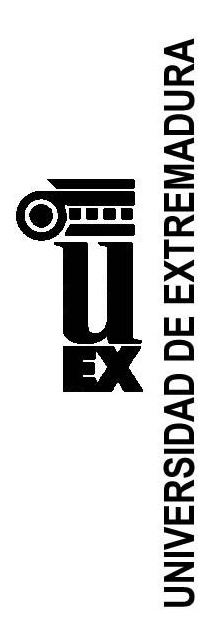 SOLICITUD DE PERMUTA DE TEMA Y TUTORFacultad de Ciencias Económicas y EmpresarialesCurso 20    /20    Convocatoria: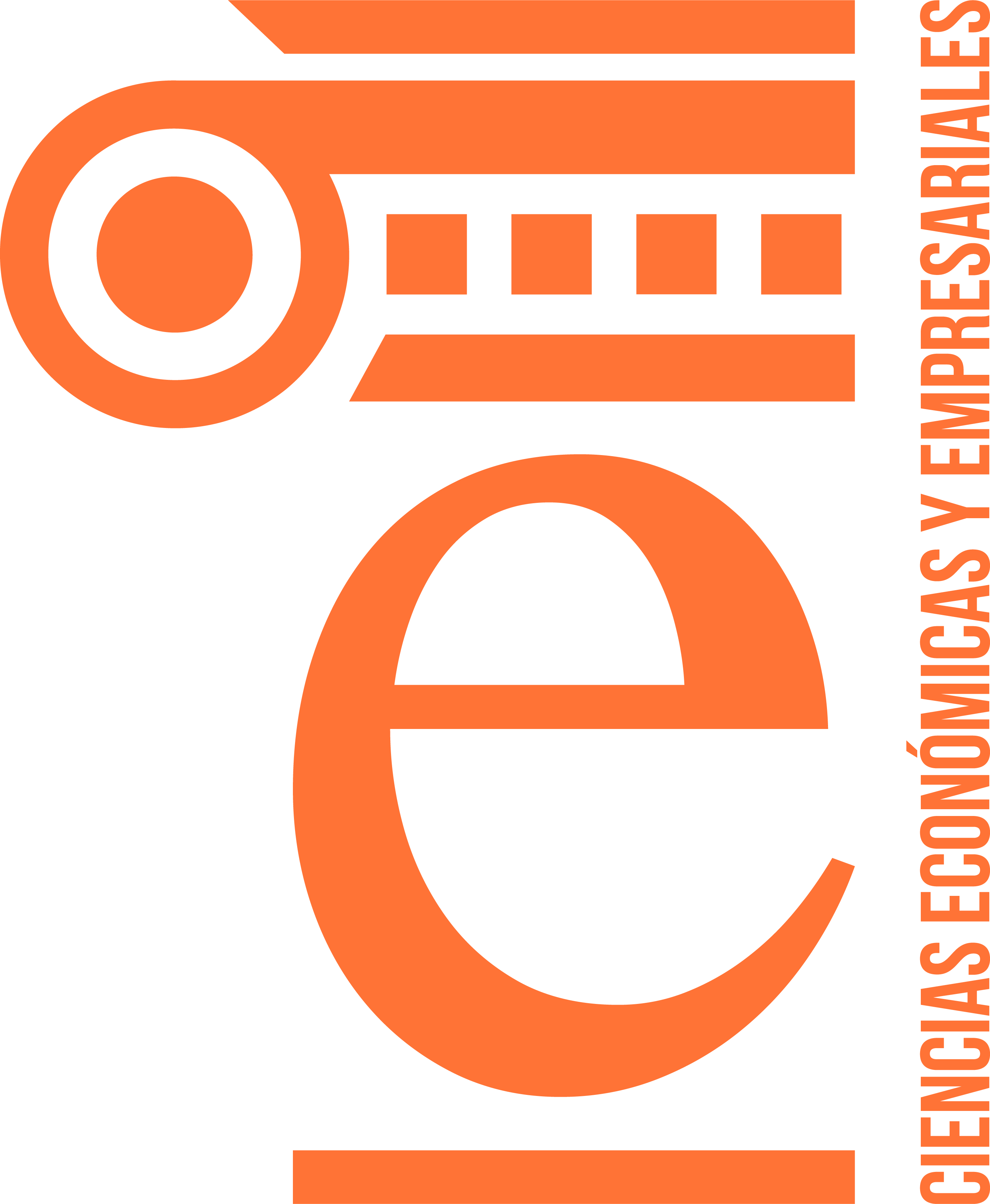 AlumnoNuevo temaNuevo tutor